21 октября в нашем лицее прошла олимпиада по математике на платформе Сириус. Ребята выполняли сложные вычисления и решали логические задачи. Математику решали учащиеся 4-11 классов. Успехов нашим участникам!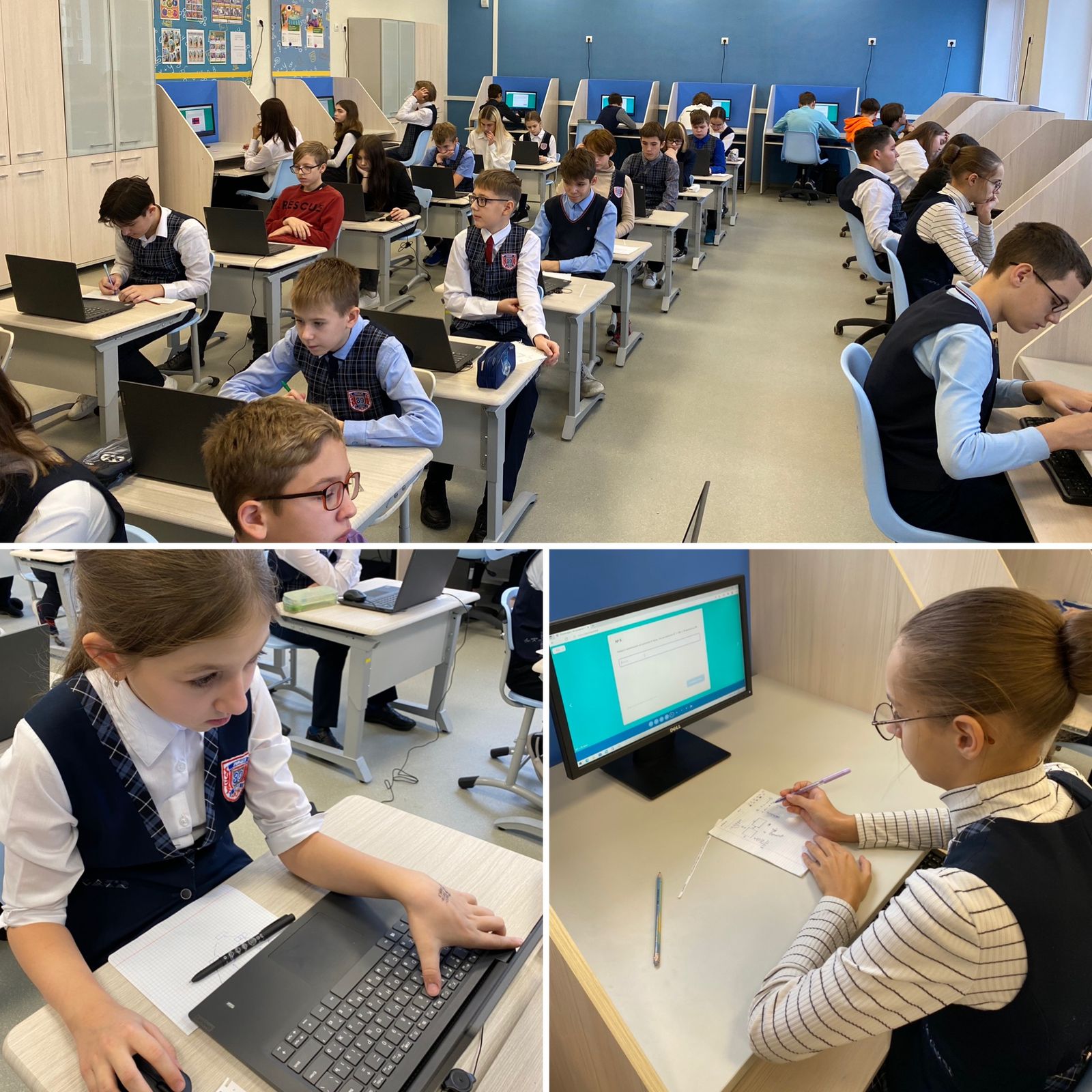 